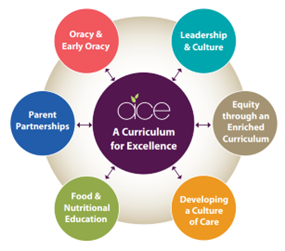 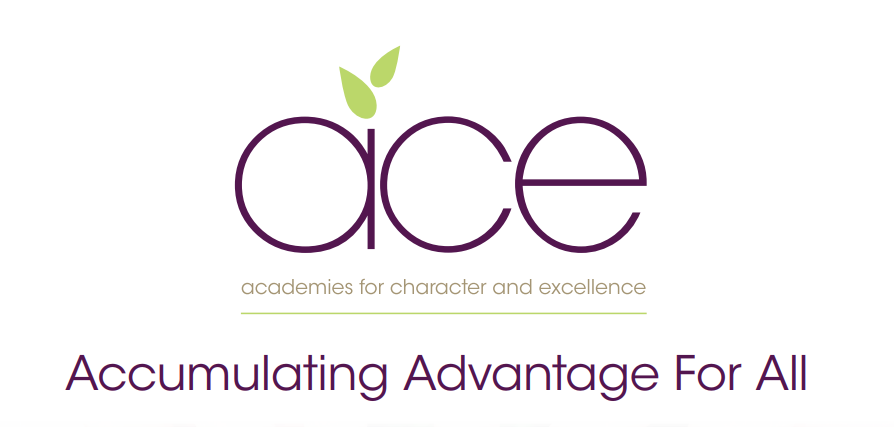 Collaton St Mary Primary School Pupil premium strategy statement2021–2024This statement details our school’s use of pupil premium (and recovery premium for the 2021 to 2022 academic year) funding to help improve the attainment of our disadvantaged pupils.  It outlines our pupil premium strategy, how we intend to spend the funding in this academic year and the effect that last year’s spending of pupil premium had within our school.  School overview Funding overview Part A: Pupil premium strategy plan Our aims for our disadvantaged pupilsOur aim as a Trust is to ensure that all pupils accumulate advantage, based on the high quality experience that we offer them through our curriculum and enquiry-based approach to learning. Our curriculum is rich and ambitious and offers all pupils an equal opportunity to experience a range of outdoor lessons, take part in educational visits, theatre trips, hands-on days, expert visits and have the opportunity to explore a wide range of extra-curricular clubs. We believe that all pupils should have the opportunity to aspire to be the best version of themselves. Therefore, we provide pupils with the experiences that develop their love of learning and support them to acquire experiences as they move through their school lives, to make informed choices when deciding future decisions. Statement of IntentAt the heart of our curriculum lie three core values: pursuit of academic excellence; the explicit teaching of learning to learn, which includes the development of metacognition; and crucially, character education. We believe that through our curriculum and core principles we can ensure that our very high expectations result in improved outcomes for disadvantaged pupils. This ensures all children will achieve and flourish whilst acquiring life-long skills that enable learners to overcome any barriers to learning and future successes.Objectives for our disadvantaged pupilsWe will ensure that the progress of our disadvantaged children will equal or exceed the progress of those who are not disadvantaged by implementing our strategy plan. The ACE curriculum plays a central and critical role in accumulating advantage for all pupils, including those that are presently or experiencing or have experienced disadvantage. All disadvantaged pupils will be equipped, academically, socially, culturally and emotionally to continue to make progress at their Secondary schools and beyond. Our aim is to ensure that all children leaving our schools are successful learners, curious explorers and healthy thinkers.Our current pupil premium plan focuses on the following goals (see ‘Accumulating advantage for all’ booklet for more detail)Strong leadership that drives:Equity through an enriched curriculum (including high-quality, well-researched and impactful interventions)A culture of high quality care Food and nutritional educationEffective parent/carer partnershipsDevelopment of early oracy and ongoing oracy skills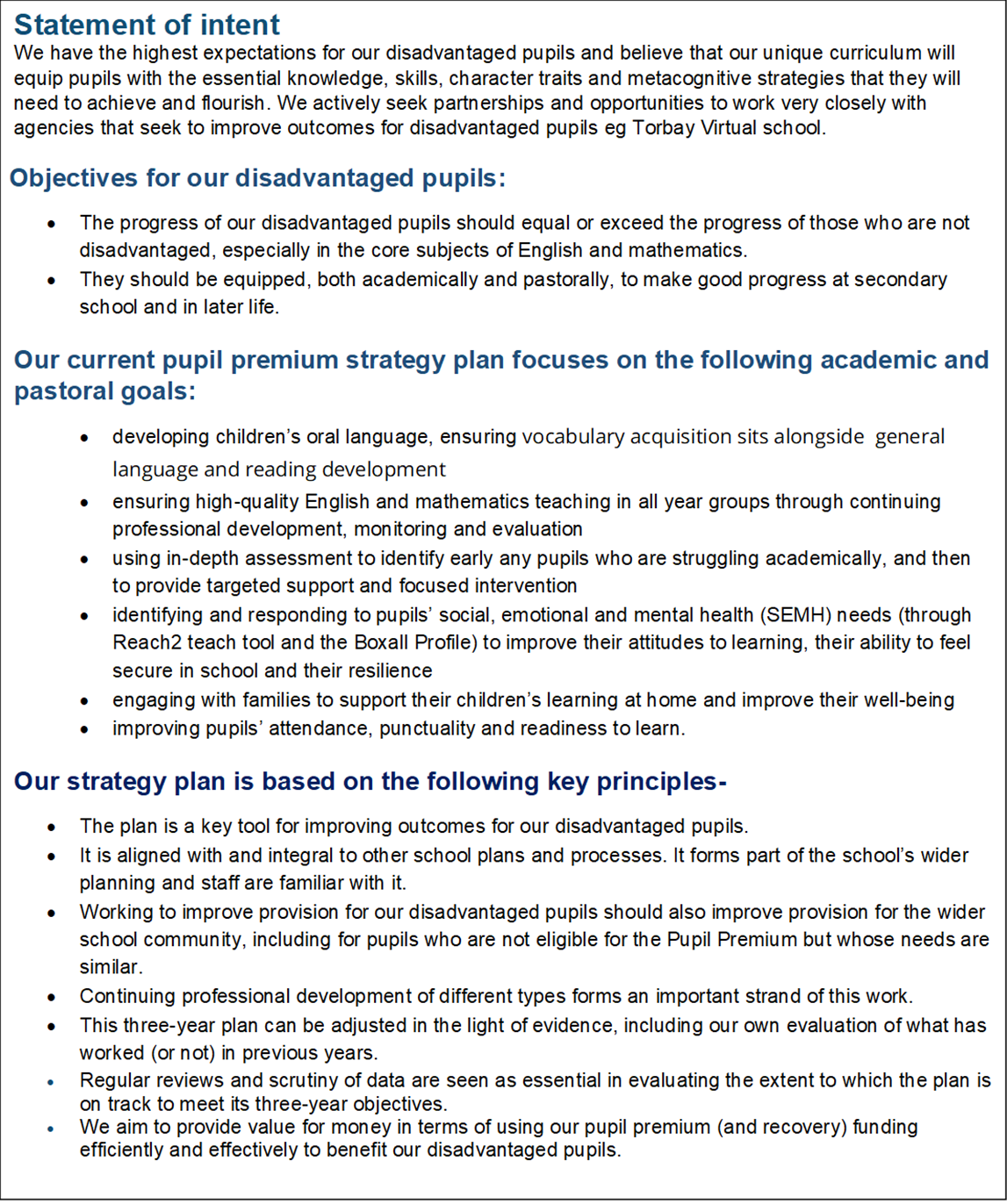 ChallengesThis details the key challenges to achievement that we have identified among our disadvantaged pupils.  Intended outcomes  - see ‘Accumulating Advantage for all’Activity in this academic yearTeaching (for example, CPD, recruitment and retention) Budgeted cost: £22,570Targeted academic support (for example, tutoring, one-to-one support structured interventions)Budgeted cost: £ 22,525Wider strategies (for example, related to attendance, behaviour, wellbeing) Budgeted cost: £ 21,690Total budgeted cost: £64,560Part B: Review of outcomes in the previous academic year - Pupil premium strategy outcomes Findings relating to our disadvantaged pupils were as follows:End of KS2 results show 75% (3 of 4) disadvantage pupils achieved ARE combined in reading, writing and maths. In reading, 75% of disadvantage pupils achieved Greater Depth, a higher percentage compared to non-disadvantage.EYFS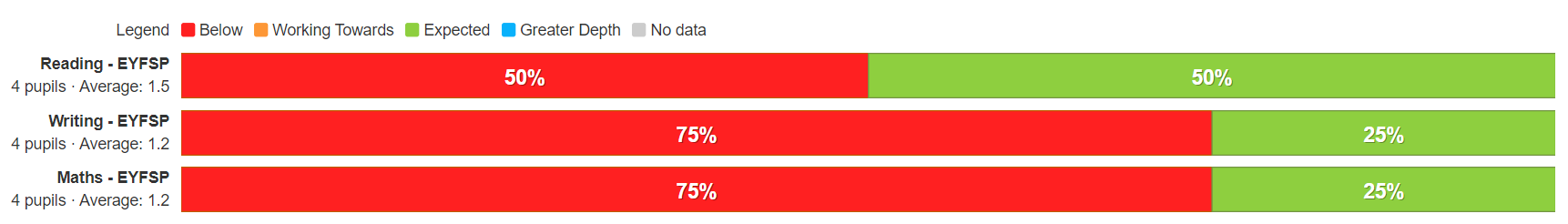 Year 1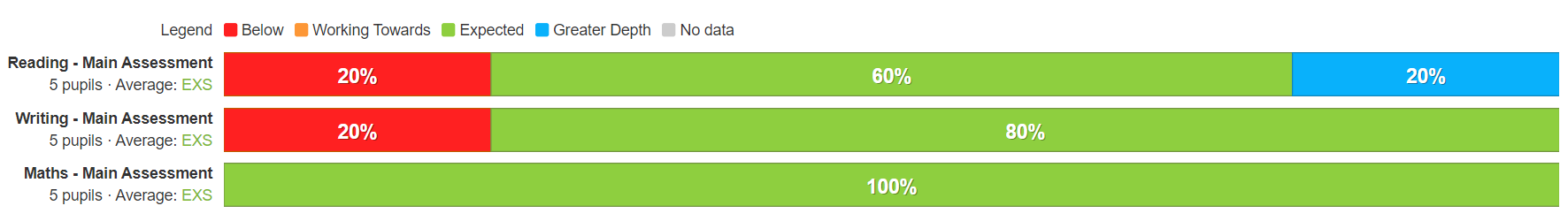 Year 2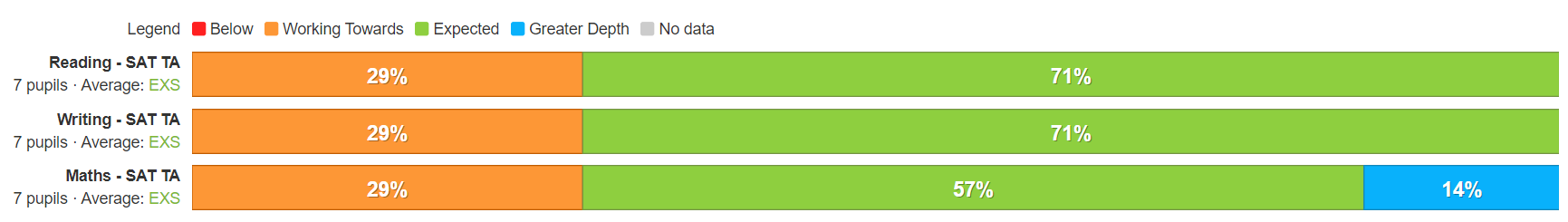 Year 3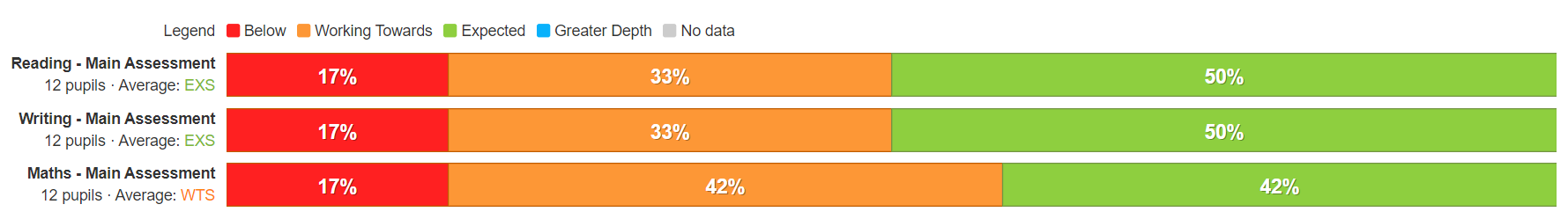 Year 4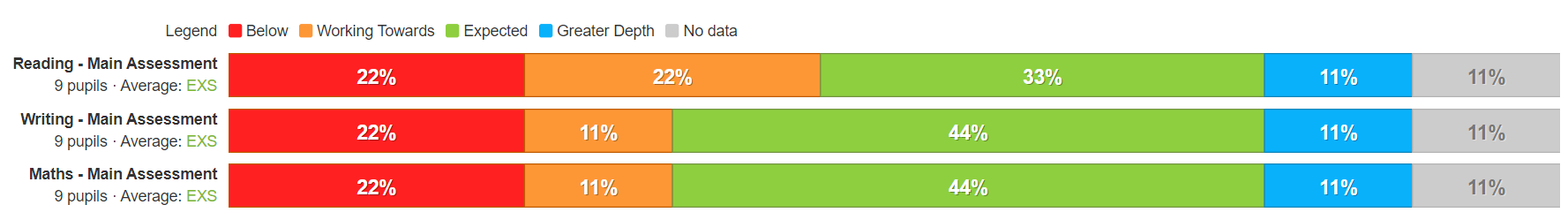 Year 5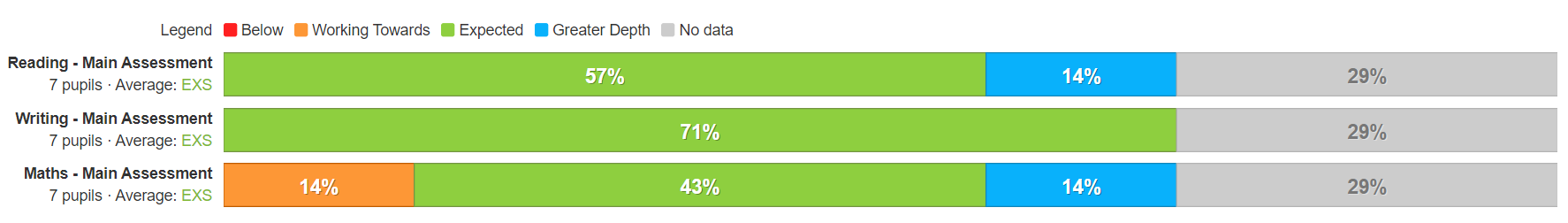 Year 6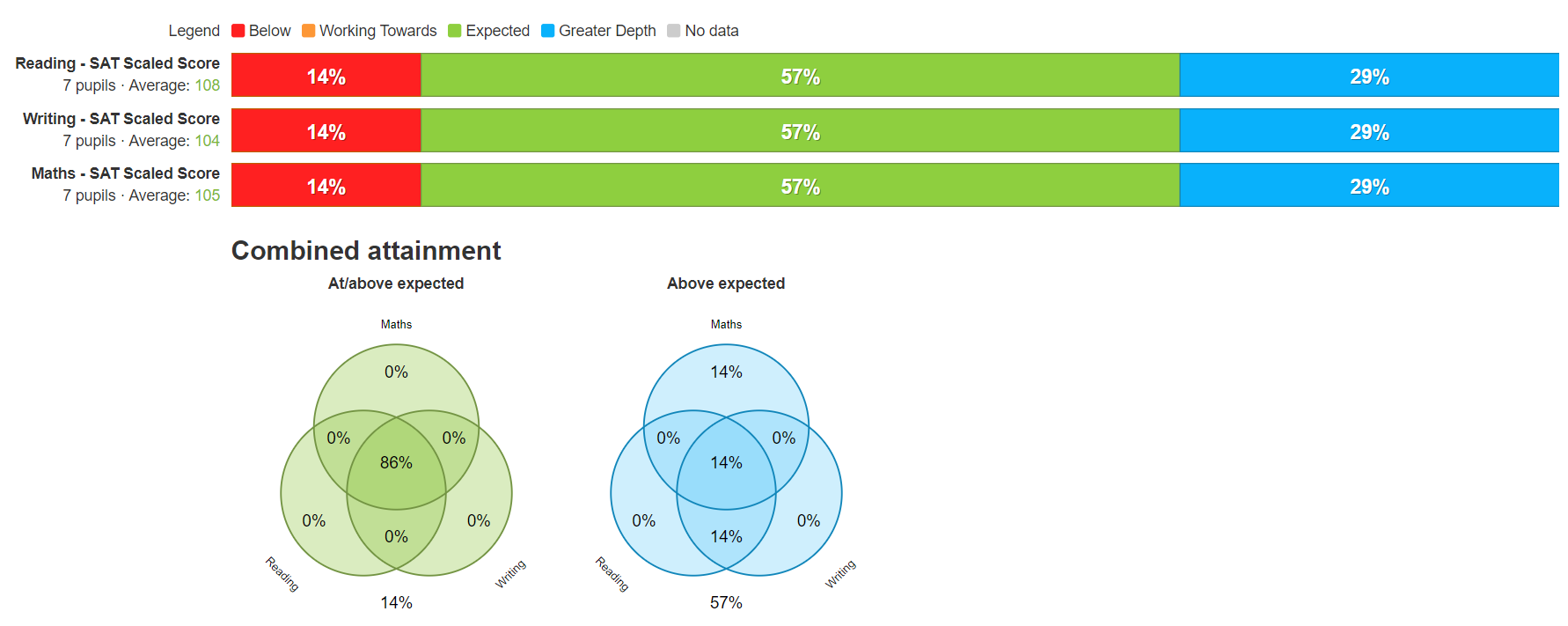 Targeted approach had the greatest impact: small group work before and after school, split classes using the PE teacher, and 1:1 tutoring sessions.Family and pupil surveys show that they feel safe, supported and happy with the school’s offer.The findings confirm the positive direction of our current three-year strategy. As a result, we are investing further in 1:1/small-group interventions, before and after school, and in the school holidays. A key focus will be on improving attendance through a whole-school systematic approach.Detail Data School name Collaton St Mary Primary SchoolNumber of pupils in school  210Proportion (%) of pupil premium eligible pupils 25%Academic year/years that our current pupil premium strategy plan covers (3 year plans are recommended) 2021 - 2024Date this statement was published November 2023Date on which it will be reviewed October 2024Statement authorised by Local Governing BodyPupil premium lead Nicky Postlethwaite,HeadteacherGovernor / Trustee lead Di Hatherley Detail Detail Amount Pupil premium funding allocation this academic year £64,560       2023- £68, 385£64,560       2023- £68, 385Recovery premium funding allocation this academic year £0£0Pupil premium funding carried forward from previous years (enter £0 if not applicable) £0£0Total budget for this academic year If your school is an academy in a trust that pools this funding, state the amount available to your school this academic year £64,560       2023- £68, 385£64,560       2023- £68, 385See our Trust wide plan ‘Accumulating Advantage for all’In a changing world we recognise the need to ensure that our curriculum reflects how pupils are supported and encouraged to flourish in all aspects of their lives. Current research shows that the South West is one of the most challenging areas to grow up poor. We strongly believe that as a Trust, and through our curriculum, we are able to narrow the disadvantaged gap, supporting all pupils.Challenge numberDetail of challenge 1Many children have weak oral language skills on entry, including limited vocabulary, affecting their spoken language, comprehension and, later, their writing.2Covid-19 lockdowns negatively affected children’s knowledge and skills in English and mathematics (lost learning) and exacerbated existing difficulties. 3For some children, their social, emotional and mental health (SEMH) needs negatively affect their learning.4Some children lack resilience for learning and, during Covid-19 lockdowns, lost the resilience they had gained.5Lack of parental support and their lack of knowledge about how to provide such support for their children are barriers to the progress of some children.6Poor attendance and punctuality are barriers for some children.Intended outcomeSuccess criteriaA Curriculum for ExcellenceThe ACE curriculum is ensuring QFT is making a difference for our disadvantaged pupils and progress measures show the gap between disadvantaged and others is closingAs a result of careful and focused monitoring our PP pupils are becoming successful learnersJournals reflect progress made in all three areas- metacognition, character education and academic excellence (see individual PP tracker)The progress of disadvantaged pupils is at least the same as the progress of non-disadvantaged pupils and no greater than a 10% difference by the end of KS2OracyAll disadvantaged pupils have improved oracy skills and are increasingly able to communicate effectivelyLanguage link programme demonstrates improved language skillsOracy approach (across the curriculum) is evident in terms of key outcomes for pupilsMathematical talk (PDM 3.10.22) and maths leader coaching sessions have clear impact on outcomesPP children are read with daily, prioritised by class teachers and TA’s. - Pre-teach of vocabulary is introduced to children and explained prior to provide more opportunities for children to be successful. - Vocabulary is explicitly taught through quality first teaching and is planned for by class teachers. All classes regularly using the ‘remote control’ cards’Enrichment opportunities are providing pupils with the skills and knowledge to become more successful learnersTake up of ASCs is high and pupils are clearly gaining through these experiencesAll disadvantaged pupils attend residentials and trips.High quality care through SEMH support is ensuring excellent wellbeing and readiness for learningPupil outcomes have improved in all areas (academically, socially, emotionally, culturally)Pastoral support is well matched to individual needFood and NutritionPupils and families have opportunities in school to participate in workshops and clubs to improve health through food and nutrition education All PP children have the opportunity to attend cookery clubFamilies invited to a ‘family bake’ session to celebrate the course and grow the clubPP children are well fed in school, they have good access to food and being hungry is never an issue – nurture group leads to monitor and check inParent/carer partnerships are strong and parents are increasingly able to support their children’s well being and learningImprove attendance of disadvantaged pupils to 95%Activity Evidence that supports this approachChallenge number(s) addressed Training to develop talk in the Early Years (speech and language)Early Reading framework – Section 2: developing Talk and Appendix 21,4Training for new staff members on how to deliver Language Link system (Speech and Language) EEF – Oral Language Interventions 1Training for all staff to deliver RWI PhonicsImplementing a systematic programme (ERF) 1Coaching of phonic group staff by Reading LeadEarly Reading Framework – Section 5: Building a team of experts1,2Weekly coaching and training to develop teaching staff’s pedagogy with a focus on assessment for learning.EEF – Embedding Formative Assessment EEF – Metacognition 1,2,3,41:1 coaching for Early Career Teachers and new to trust teachers with SLT.Strand 8 Professional Behaviours 2,3Maintaining Reception class as a single-age class.Targeted intervention for PP children to fill gaps.Smaller phonics groups for targeted phonics support.EEF- Targeted Academic Support 1,2Targeted Academic Support – small group intervention 2 x per week.EEF- Targeted Academic Support1,2Activity Evidence that supports this approach Challenge number(s) addressed  1:1 phonics tutoring EEF – one to one tutoring1,21:1 fluency interventionEEF – improving literacy at KS22Classes are split to allow targeted PP intervention and physical education.EEF – one to one tutoringEEF – Physical Activity1,2SENCO plans targeted support plans for individual PP pupils delivered by support staff.EEF – Follow the Asses, Plan, Do, Review process1,2,3Teachers prioritise pre-teaching for most disadvantaged pupilsEEF – one to one tutoring1,2Activity Evidence that supports this approach Challenge number(s) addressed Deliver high-quality physical education to support mental and physical well-beingEEF – Physical Activity & Self-regulation 2,4Safeguarding lead to support families with parenting support, workshops, EWO support and Early Help. EEF – parental engagement4,5,6Boxall profile training and applicationEEF – behaviour interventions3,4,6SEMH interventions and brain breaksEEF - Self RegulationBreakfast At school runs daily for most disadvantaged for time to talk and food.EEF – Magic Breakfast Club4,6Intended outcomeSuccess criteria21/2222/2323/24The ACE curriculum is ensuring QFT is making a difference for our disadvantaged pupils and progress measures show the gap between disadvantaged and others is closingAs a result of careful and focused monitoring our pupils are becoming successful learners (see ACE SL outcomes)The ACE curriculum is ensuring QFT is making a difference for our disadvantaged pupils and progress measures show the gap between disadvantaged and others is closingJournals reflect progress made in all three areas- metacognition, character education and academic excellence (see individual PP tracker)The ACE curriculum is ensuring QFT is making a difference for our disadvantaged pupils and progress measures show the gap between disadvantaged and others is closingThe progress of disadvantaged pupils is at least the same as the progress of non-disadvantaged pupils and no greater than a 10% difference by the end of KS2 for readingOracyAll disadvantaged pupils have improved oracy skills and are increasingly able to communicate effectivelyMathematical talk (fast five) and maths leader onging coaching sessions are improving fluency and mathematical understanding of concepts, this is impacting positively on outcomes.OracyAll disadvantaged pupils have improved oracy skills and are increasingly able to communicate effectivelyOur reading strategy is ensuring that by the time children reach Y6 all children are at least at the expected standard OracyAll disadvantaged pupils have improved oracy skills and are increasingly able to communicate effectivelyPre-teach of vocabulary is introduced to children and explained prior to lesson, this provides more opportunities for children to be successful in the lessonOracyAll disadvantaged pupils have improved oracy skills and are increasingly able to communicate effectively  Vocabulary is explicitly taught through quality first teaching and is planned for by class teachers in all subjects. All teachers using ‘remote control’ cards.OracyAll disadvantaged pupils have improved oracy skills and are increasingly able to communicate effectivelyOur oracy approach (across the curriculum) is evident in terms of key outcomes for pupils.OracyAll disadvantaged pupils have improved oracy skills and are increasingly able to communicate effectivelyLanguage link programme demonstrates improved language skills for all pupils taking part in interventionsEnrichment opportunities are providing pupils with the skills and knowledge to become more successful learnersTake up of ASCs is high and pupils are clearly gaining through these experiencesEnrichment opportunities are providing pupils with the skills and knowledge to become more successful learnersThe school seeks meaningful opportunities to broaden pupils horizons eg visiting authors, musical workshops and innovative subject days at our local Secondary schools. This is raising aspirations for children and providing enriching experiencesEnrichment opportunities are providing pupils with the skills and knowledge to become more successful learnersAll disadvantaged pupils attend residentials, which are partly funded by the school. Pupils participate in a wider range of sports, team games and develop ACE character traits.High quality care through SEMH support is ensuring excellent wellbeing and readiness for learningPupil outcomes have improved in all areas (academically, socially, emotionally, culturally) as a result of our nurture support and bespoke interventionsHigh quality care through SEMH support is ensuring excellent wellbeing and readiness for learningPastoral support is well matched to individual need. High quality care through SEMH support is ensuring excellent wellbeing and readiness for learningWellbeing warriors are carefully selected so that their training and support of other learners positively impacts on their own well beingFood and NutritionPupils and families have opportunities in school to participate in workshops and clubs to improve health through food and nutrition education All children in receipt of PP are given the opportunity to attend our cookery club.  Families invited to a ‘family bake’ session to celebrate the course and grow the club.Food and NutritionPupils and families have opportunities in school to participate in workshops and clubs to improve health through food and nutrition education Children take part in food technology sessions where they develop their cooking skills. Outcomes are shared with families and healthier eating options are explored and adopted by families.Food and NutritionPupils and families have opportunities in school to participate in workshops and clubs to improve health through food and nutrition education All children have access to high quality food throughout the school day, being hungry in school is never an issue.Parent/carer partnerships are strong and parents are increasingly able to support their children’s well being and learningImprove attendance of disadvantaged pupils to 95%.Intended outcomeSuccess criteriaRAGRAGRAG